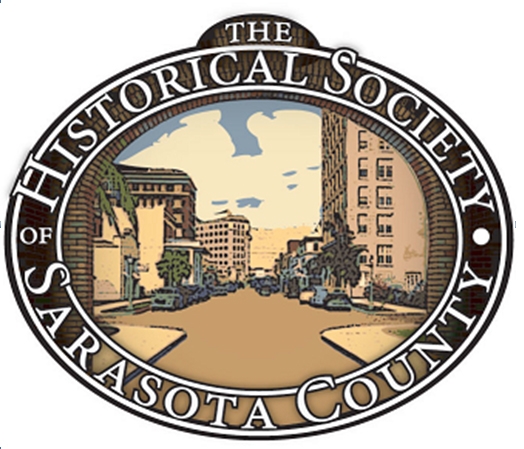 The Historical Society of Sarasota County1260  12th Street – Sarasota, FL 34236www.hsosc.com    941-364-9076    hsosc1@gmail.com RENTAL FEESThe facilities at the Pioneer Park properties of the Historical Society of Sarasota County include the Crocker Memorial Church (1901) and the Bidwell-Wood House (1882) along with the restrooms and porches are available to rent for weddings, meetings or gatherings.   Docent guided tours are available by request.The Crocker Church will hold a maximum of 120 people and is a wonderful setting for weddings / meetings / performances or classes.  It can be set up in a variety of layouts to meet your needs.  The center aisle is 42 feet from the doors to the stage.  There are twelve windows measuring 100” high by 36” wide.  We have twelve original pews built by Peter Crocker that hold four people each comfortably.The Bidwell-Wood House is included with the property rental and the parlor may be used as a bridal dressing area.  Food and drink are not allowed in either building but the front and back porches lend themselves well to that need.  A security deposit of $250 is required for booking and will be refunded after the event if no damages or extra clean-up are incurred.The Crocker Memorial Church Rental Fee is $750.00 for four hours and then $100 per hour of use or portion thereof plus tax and fees.  All HSOSC rules apply.